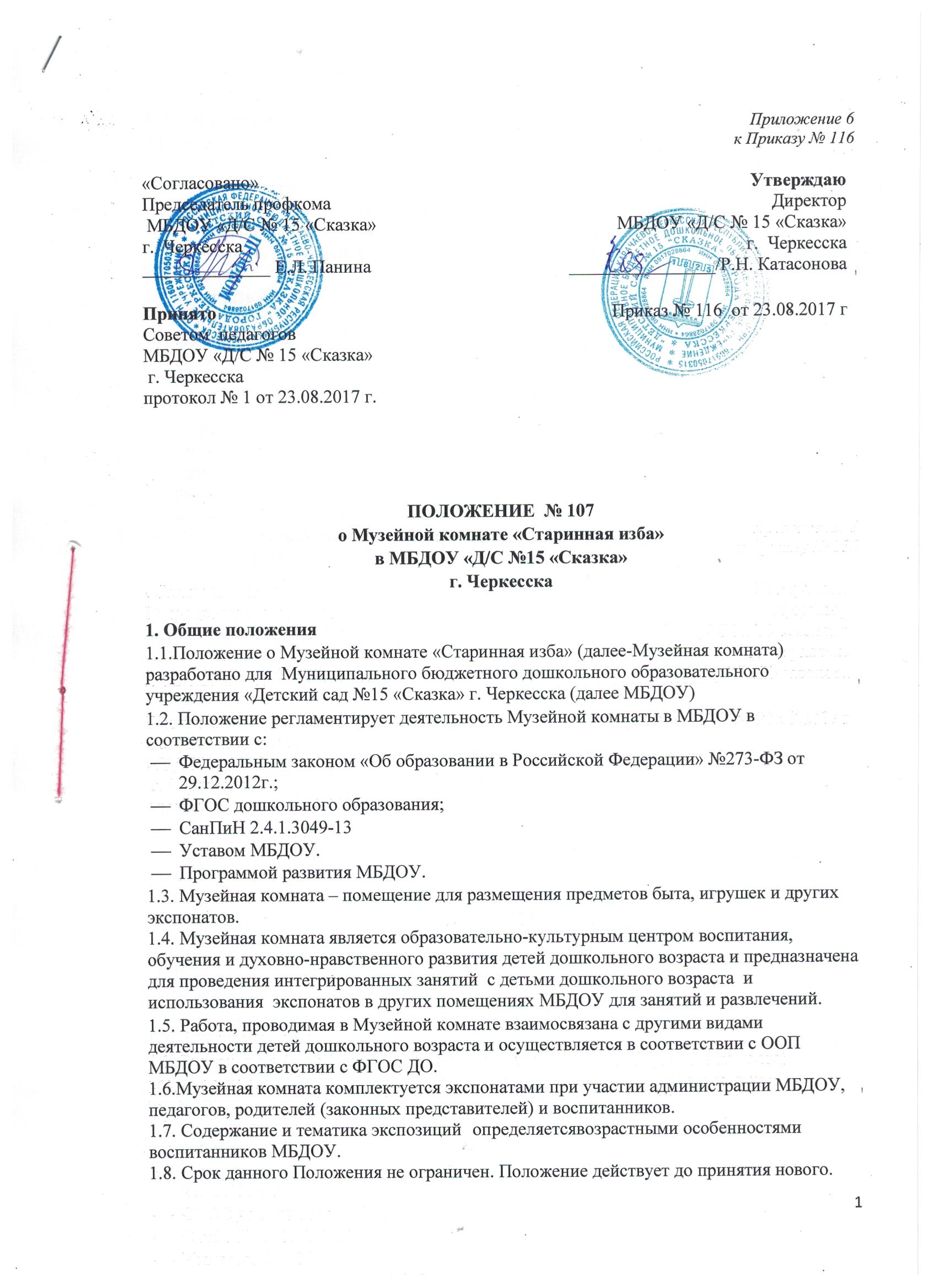 1.8. Срок данного Положения не ограничен. Положение действует до принятия нового.
2. Цели и задачи работы с детьми в Музейной комнате.2.1. Цель:Ознакомление дошкольников с окружающей действительностью средствами и формами музейной педагогики;Осуществление комплексного подхода к нравственно-патриотическому воспитанию дошкольников, в целях знакомства с бытом, традициями, отдельными историческими моментами, фольклором, культурой народа родного края.2.2. Задачи:Включить педагогов, детей и родителей в творческий процесс по созданию и пополнению Музейной комнаты.Вызвать у детей познавательный интерес к истории своего народа, желание узнавать новое о его прошлом. Воспитывать чувство гордости и уважения к своему народу (своим предкам и современникам), развивать патриотические чувства.Формировать чувство любви к Родине на основе изучения народных традиций.Познакомить детей с бытом людей в старину. А также расширить и закрепить уже имеющиеся у детей знания о быте, о предметах, которые окружали людей в старину.Приобщать детей к миру искусства через этнокультурную среду Музейной комнаты, развивать эстетический вкус, умение видеть, ценить и беречь красоту окружающего мира.Ориентировать семьи воспитанников на духовно – нравственное воспитание детей.Способствовать формированию представлений о формах традиционного семейного уклада.Воспитывать у детей интерес, уважение к историко-культурному наследию народов России и КЧР.3. Организация деятельности  музейной комнаты.
3.1. Деятельность Музейной комнаты осуществляется в течение всего учебного года в соответствии с календарно-тематическим планированием	и расписанием занятий с детьми3.2. Для организации работы Музейной комнаты проводятся следующие мероприятия: Формируется актив педагогов МБДОУ, осуществляющий целенаправленную, педагогическую, экспозиционную и культурно – просветительскую работу; Проводится регистрация собранной коллекции экспонатов в каталоге; Выбирается помещение и оборудование;Создание Музейной комнаты является результатом творческой работы педагогов, родителей (законных представителей) и воспитанников; 3.3. Экспонатами мини-музея могут пользоваться педагоги МБДОУ при организациивоспитательно-образовательной работы своспитанниками(непосредственно образовательная, игровая, продуктивная, поисково-экспериментальная, музыкальная, театрализованная деятельность).3.4. Педагогические работники несут ответственность за соблюдение в Музейной комнате порядка, сохранность и учет экспонатов.3.5. Пополнение экспонатов мини-музея осуществляется в течение года.3.6. Организация и проведение экскурсий по мини-музею может осуществляться как взрослыми, так и детьми.3.7. Организационная деятельность с детьми в Музейной комнате проводится по подгруппам в соответствии с режимом дня и планом работы. 3.8.	Основные направления, формы и методы деятельности Музейной комнаты:Создание фонда. Фонд Музейной комнаты создается в результате совместной деятельности педагогов Учреждения с воспитанниками и их родителями (законными представителями) по сбору музейных экспонатов и предметов.Информационно-аналитическая деятельность включает оформление стендов, витрин, выставок различной тематики, выпуск газет, публикация информации на сайте МБДОУ.Просветительская (образовательная деятельность) деятельность включает разработку и проведение разнообразных форм деятельности с дошкольниками: непосредственно образовательная деятельность, самостоятельная деятельность, экскурсии, конкурсы и др.Общественно-полезная деятельность заключается в поддержании в надлежащем виде, реставрации музейных экспонатов, создание макетов, изготовление утраченных экспонатов, поделок и других материалов.4. Педагогические технологии, используемые в работе Музейной комнаты:технология проектного обучения; технология учебно-исследовательского обучения;технология личностно-ориентированного образования;методика коллективной творческой деятельности.5. Обязанности руководителя музейной комнаты.5.1. Общее руководство работой Музейной комнаты осуществляется сотрудником МБДОУ – ответственным организатором, назначенным приказом директора МБДОУ. 
5.2. Руководитель Музейной комнаты обязан: Принимать экспонаты, обеспечивать их сохранность; Планировать и проводить мероприятия с детьми, педагогами, родителями (законными представителями); Оказывать содействие педагогам в использовании экспонатов в образовательном процессе. 6. Развитие музейной экспозиции6.1. Сохранение имеющихся коллекций и разделов экспозиции музея и пополнение их новыми предметами и экспонатами.6.2. Формирование новых разделов Музейной комнаты.7. Научно-методическое, программное обеспечение7.1. Создание силами педагогов МБДОУ методического обеспечения и  сопровождения музейных форм образовательной деятельности (разработка перспективных планов, проектов, занятий, праздников, экскурсий и  развлечений и т.д.).7.2. Создание специализированной методической библиотеки, объединяющей фонды методической литературы и собственных разработок педагогов, использования его  фондов в образовательном процессе.7.3. Использование возможностей Музейной комнаты МБДОУ в образовательной деятельности, обмен опытом.7.4. Вовлечение воспитанников и их родителей (законных представителей) в деятельность Музейной комнаты через непосредственное участие в органах самоуправления в деятельности Музейной комнаты; участие в городских, региональных, всероссийских конкурсах по направлениям деятельности.8. Управленческий компонент8.1. Разработка локальных актов, касающихся деятельности Музейной комнаты.8.2. Заключение договоров с другими общественными организациями (учреждениями науки, культуры, музеями)  для осуществления  научно-методического, краеведческого и творческого взаимодействия  с целью оказания методической помощи.8.3. Составление, согласование  расписания занятий на базе Музейной комнаты.8.4. Решение вопросов стимулирования труда методического персонала, воспитанников МБДОУ и их родителей (законных представителей), внесших вклад в результативность деятельности Музейной комнаты.9. Документация  мини-музея9.1. Приказ о создании Музейной комнаты;9.2. Каталоги наименований методического, практического материала по разделам экспозиций;9.3. Паспорт Музейной комнаты9.4. Книга  отзывов и предложений о работе Музейной комнаты.10. Учёт и обеспечение сохранности экспонатов10.1. Все экспонаты учитываются в каталоге10.2. В случае прекращения деятельности Музейной комнаты  вопрос о передаче экспонатов другим лицам решается директором и педагогическим советом МБДОУ10.3. Экспонаты, переданные в Музейную комнату, родителями бережно хранятся.